Отчет УВК ШГ №20о проведении Месячника   безопасности дорожного движения под девизом «Жол эрежесин сактайлы!»сентябрь 2018  г.В соответствии с  приказом  № 439/1 от 29.08.2018г. Управления образования мэрии г.Бишкек  «О проведении месячника безопасности дорожного движения под девизом «Жол эрежесин сактайлы»  и  планом воспитательной работы УВК ШГ №20   в сентябре 2018г. для 1-11 классов был проведен  Месячник безопасности дорожного движения под девизом «Жол эрежесин сактайлы». Во время  месячника  проведены следующие  мероприятия:Составлены  маршрутные листы в дневниках учащихся   1-11 кл. Оборудованы уголки ПДД в каждом классе.Оформлен тематический стенд по ПДД в школе.Проведен  инструктаж   с учащимися о соблюдении ПДД. 1-11кл.Проведены  классные часы, беседы о ПДД   в   1-11 кл. согласно программе - 2 занятия в сентябре. Сделана соответствующая запись в кл. журнале.На родительских собраниях проведены беседы о мерах безопасности  на улицах и дорогах, о роли и значении изучения ПДД, о правилах поведения в школе и дома (14- 25 сентября 2018 г.). Проведен конкурс рисунков «Берегись автомобиля» (1-7 кл.)Создан отряд  ЮИДД  Проведены беседы инспектора ГАИ майора милиции, старшего инспектора службы батальона ДПС г. Бишкек Исабаева Якубжана Мурзакозоевича  с  учителями УВК ШГ №20  и учениками 1-4 кл. и их родителями   на тему « Соблюдение ПДД - залог жизни и здоровья. Ответственность за нарушение правил дорожного движения»Инспектору ГАИ  Исабаеву Я.М.   дана информация о наличии возле школы дорожной разметки и знаков.  Инспектор    ДПС  майор  милиции  Исабаев Я.М. в сентябре 2018 г. ежедневно в 7.30 контролирует опасный перекресток возле начальной школы, помогая уч-ся перейти дорогу.На уроках ОБЖ учителя 1-4 классов изучали дорожные знаки, сигналы регулировщика, проводили пятиминутки и подвижные игры по ПДД.   Учащиеся 1-6 кл. написали письма - обращения к водителям.Месячник по изучению ПДД   проведен  в полном объеме.  Работа по изучению ПДД и профилактике дорожно- транспортного травматизма будет продолжена в течение учебного года.                                Зам. дир. по ВР                       Лысенкова Л.А.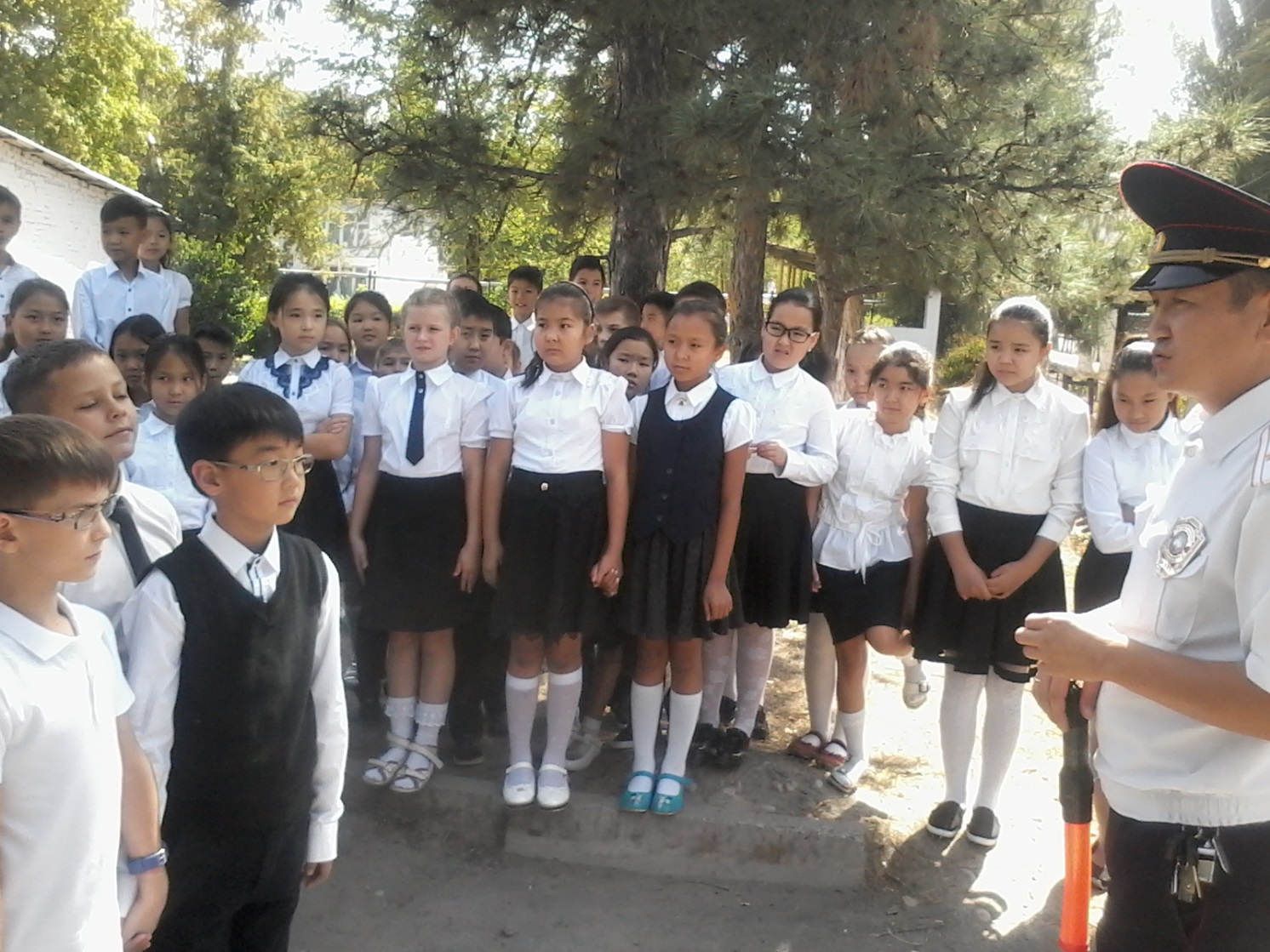 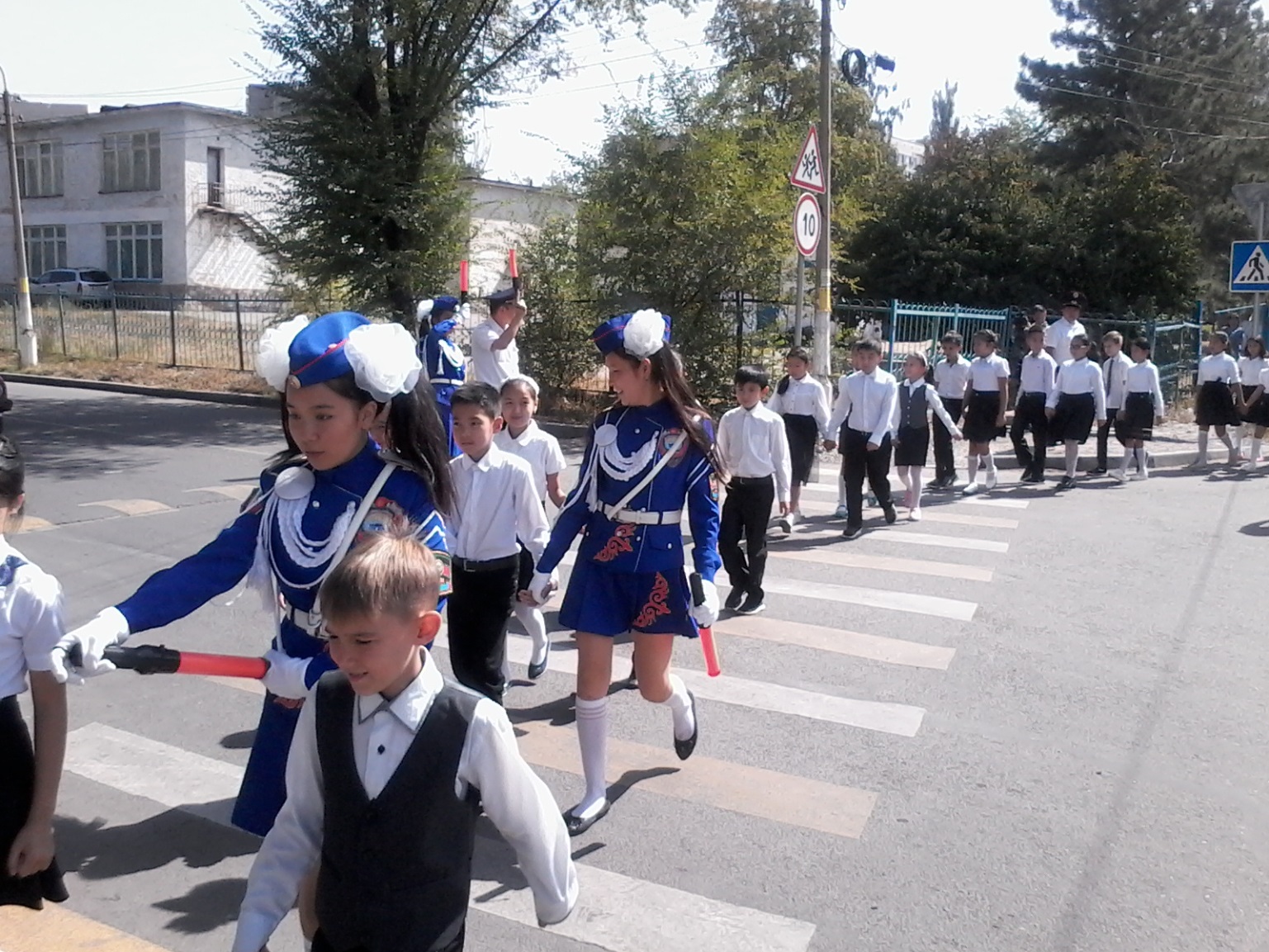 